Семья как институт первичной социализации ребенкаВажнейшая социальная функция семьи воспитание подрастающего поколения. Семья в современном обществе рассматривается как институт первичной социализации ребенка.Детско-родительские отношения составляют важнейшую подсистему отношении семьи как целостноq системы и могут рассматриваться как непрерывные, длительные и опосредованные возрастными особенностями ребенка и родителя отношения.Детско-родительские отношения как важнейшая детерминанта психического развития и процесса социализации ребенка могут быть определены следующими параметрами:характер эмоциональной связи: со стороны родителя - эмоциональное принятие ребенка (родительская любовь), со стороны ребенка привязанность и эмоциональное отношение к родителю;мотивы воспитания и родительства;степень вовлеченности родителя и ребенка в детско-родительские отношения;удовлетворение потребностей ребенка, забота и внимание к нему родителя;стиль общения и взаимодействия с ребенком, особенности проявления родительского лидерства;способ разрешения проблемных и конфликтных ситуаций; поддержка автономии ребенка;социальный контроль: требования и запреты, их содержание и количество; способ контроля; санкции; родительскиq мониторинг;степень устойчивости и последовательности (противоречивости) семейного воспитания.Ролевая структура семьиВ ролевой структуре семьи выделяют план конвенциональных и план межличностных ролей.Конвенциональные роли предписаны социокультурным окружением, стандартизованы, определяют постоянные права и обязанности членов семьи, представляя собой перечень форм поведения и способов их реализации, регулируемых правом, моралью, традициями (например, мать и отец). Межличностные роли индивидуализированы, определяются конкретным характером межличностных отношении в семье, кристаллизуя в себе уникальный опыт семейного межличностного общения (например, «любимчик»).Конвенциональные роли. Роль отца в социализации детейВажнейшим социализатором ребенка является отец, роль которого в эмоциональном и поведенческом развитии личности трудно переоценить.Зарубежные исследователи особенное внимание уделяли роли отца в период младенчества. Г. Крайг замечает, что отцы, у которых установились сильные эмоциональные связи с грудными детьми, оказываются более чуткими к изменяющимся потребностям и интересам своих детей и когда они взрослеют. Такие отцы имеют большее влияние на своих детей, дети чаще прислушиваются к ним и хотят походить на них благодаря установившимся между ними тесным, разнообразным отношениям.Положительную роль отцов в раннем детстве различные авторы связывают с тем, что: отцы играют заметную роль в формировании своего ребенка в ситуациях, когда ему неясно, как вести себя в данный момент; отцы, которые чутко реагируют на сигналы ребенка и скорее становятся значимыми фигурами в детском мире, скорее проявляют себя как действенные посредники социализации; когда ребенок становится старше, отец превращается для него в важную ролевую модель.Отечественные педагоги и психологи также постоянно подчеркивали значение отца в семейной социализации. Отмечалось, например, что в воспитании сына отцу принадлежит особая роль. Общие игры, секреты, симпатии и привязанности между отцом и сыном будут для сына гораздо лучшей моделью мужского поведения, чем прямые жесткие попытки воспитать «настоящего мужчину». Мудрое, щедрое на ласку отцовское воспитание способствует формированию более мужественных мальчиков и женственных девочек.Роль отца в усвоении ребенком половой роли может быть особо значимой, так как они в большей степени, чем матери, приучают детей к половым ролям, подкрепляя развитие женственности у своих дочерей и мужественности у сыновей.Важное значение в процессе становления поло-ролевой идентичности девушки приобретает отец. Функция отца состоит в том, чтобы, подчеркивая и выделяя фемининные черты дочери, дать ей возможность утвердить свою поло-ролевую идентификацию, сохраняя ориентацию на идентичность матери, но в собственном уникальном варианте. Идеальный отец видит в девочке будущую женщину, восхищается ею и подчеркивает в ней черты женственности.Отец, согласно Фромму, выполняет функцию социального контроля и является источником требовании, норм поведения, санкции.Роль матери в социализации детейВлияние матери задолго до рождения ребенка на его дальнейшее развитие известно с древнейших времен у разных народов. Важны взаимоотношения в семье в это время, отношение к зачатию, к отцу ребенка, к самой беременности.Наибольшее внимание исследователи уделяют оценке надежности связи младенец-мать, отзывчивости матери и ее влияния на младенца, синхронности отношении младенца со взрослыми, а также формированию привязанности.Фромм, анализируя традиционную семью, описывал материнскую любовь как безусловную. Материнская любовь по своей природе безусловна, не связана с достоинствами и достижениями ребенка. Мать изначально признает самоценность ребенка и строит отношения по типу альтруистической любви, готовности к самопожертвованию, самоотдаче. Материнская любовь дана ребенку изначально как дар, она является основой формирования у ребенка базового доверия к миру, открытости и готовности с ним взаимодействовать (Э. Эриксон).Согласно А. Адлеру, здоровая любовь матери проистекает из настоящей заботы о людях и дает возможность матери воспитывать у своего ребенка социальный интерес.Социальный интересА. Адлер рассматривал как барометр психического здоровья личности, а его неразвитость считал причиной неврозов.Значительное влияние на процесс социализации оказывает наличие у ребенка братьев и сестер. Что касается сиблинговой позиции, то наиболее значимые различия в материнском и отцовском отношении к ребенку связаны с позицией старшего и младшего ребенка. По мнению Адлера, порядок рождения основная детерминанта установок, сопутствующих стилю жизни.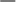 Современные психологи оценивают влияние статуса сиблинга на развитие личности каждого ребенка несколько более скептически, что фактически не существует таких индивидуальных особенностей, которые зависели бы только от порядка рождения. Наиболее важной составляющей в процессе семейной социализации является соотношение детей и тех взрослых, которые заботятся о них, развивают и воспитывают.Межличностные ролиОдним из главных вопросов при рассмотрении детско-родительских отношении в семье является понятие роли ребенка в системе семейных отношений, роль может быть различной. Ее содержание определяется, главным образом, той или иной потребностью родителей, которую ребенок удовлетворяет, а именно:ребенок	может	быть	компенсацией неудовлетворительных супружеских отношений. При этом ребенок выступает в роли средства, с помощью которого один из родителей может усилить свою позицию в семье;ребенок может быть знаком социального статуса семьи, символизируя ее социальное благополучие. («У нас все как у людей».) При этом ребенок выполняет роль объекта для социальной презентации;ребенок может быть элементом, который связывает семью, не давая ей разрушиться. («Мы не разводимся только ради тебя».) В этом случае на ребенка ложится большая психологическая нагрузка, вызывая эмоциональное напряжение. Он начинает считать, что именно его поведение является причиной развода родителей, если такое событие действительно произойдет.От характера, места и функционального наполнения роли во многом зависит формирование характера ребенка. В связи с этим можно выделить следующие роли:«Кумир» («мамино сокровище», «папино сокровище»). Формируемые черты характера: эгоцентризм, инфантилизм, зависимость, комплекс превосходства. В будущем у такого ребенка может проявляться агрессивное поведение в результате того, что он не понимает, почему мир не принимает его так, как собственная семья.«Козел отпущения». Ребенок используется членами семьи для отреагирования негативных эмоций. У такого ребенка первоначально возникает комплекс неполноценности, сочетающийся с чувством ненависти к миру, формируется личность тирана и агрессора.«Делегат». Через данного ребенка семья контактирует с внешним миром, предъявляя себя социуму как успешную социальную группу. От такого ребенка родители часто ожидают воплощения своих несбывшихся надежд. Данная роль способствует формированию черт характера классического психастеника (чрезмерная ответственность, постоянная тревога за возможные ошибки и т. д.).«Любимчик» является как бы посредником между конфликтующими членами семьи, носителем эмоционального начала, объединяющего семью, и тем самым препятствует открытому решению проблемы.«Бэби» вечное дитя независимо от возраста, ему прощаются все проступки и прегрешения, его роль — быть подтверждением достоинств остальных членов семьи, а также основой ее сплоченности в его опеке. Равно, как и «больной член семьи», — основа для ухода от реально существующих проблем и объединения в заботе о «страдальце».Феномен патологизирующих ролейФеномен патологизирующих ролей является показателем дисфункции семьи как целостной системы, что приводит к конфликтам в семейных отношениях. К патологизирующим ролям относят роли вроде «семейный козел отпущения», «позор семьи», «любимчик», «бэби», «больной член семьи» ит.п.Патологизирующая роль следствие взаимодействия ряда предпосылок. Необходимо, чтобы имелась неудовлетворенность определенных потребностей; чтобы в репертуаре «потенциальных ролей» семьи была роль с таким свойством, которое обеспечило бы возможность «легального» удовлетворения «нелегальной» потребности; чтобы влияние лица, заинтересованного в переходе к системе патологизирующих ролей, оказалось достаточно сильным для преодоления источников психического сопротивления.Таким образом, для возникновения этой роли необходимо, чтобы у семьи имелся целый ряд свойств — отсутствие (либо сознательное разрушение в ходе семейной психотерапии) любого из них ведет к тому, что патологизирующая роль становится невозможной. Например, ослабление влияния индивида, заинтересованного в переходе к системе патологизирующих ролей, приводит к ослаблению или разрушению этой системы.